Arbeitsplan     NMS KematenKlasse: 4a,4b,4cFür die Fleißigen…Überprüft und besprochen mit einem Erziehungsberechtigten: Datum: __________________Unterschrift des Erziehungsberechtigten: _______________________________________________Fach:              GZSchulwoche: 30.30.3.   -    3.4.2020Aufgabenstellung:Arbeitsmaterial (drücke STRG und klicke auf den Link)Erledigt am:Stelle die Arbeitsaufträge aus der SW 29 fertigSende sie an Frau Langeckere.langecker@tsn.atNach Ostern kommen neue Arbeitsaufträge (dafür hast du wieder 2 Wochen Zeit)FROHE OSTERN!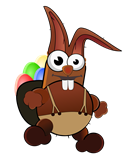 Aufgabenstellung:Link: